ΕΑΡΙΝΟΙ ΑΓΩΝΕΣ ΒΕΤΕΡΑΝΩΝ (MASTERS) ΒΟΛΟΣ 30-31/3/2024                                               ΠΙΝΑΚΑΣ ΜΕΤΑΛΛΙΩΝ ΟΛΩΝ ΤΩΝ ΚΑΤΗΓΟΡΙΩΝ                                        ΔΙΟΡΓΑΝΩΤΡΙΑ ΑΡΧΗ  ΚΟΛΥΜΒΗΤΙΚΗ ΟΜΟΣΠΟΝΔΙΑ ΕΛΛΑΔΑΣ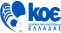 ΕΑΡΙΝΟΙ ΑΓΩΝΕΣ ΒΕΤΕΡΑΝΩΝ (MASTERS) ΒΟΛΟΣ 30-31/3/2024                                               ΠΙΝΑΚΑΣ ΜΕΤΑΛΛΙΩΝ ΟΛΩΝ ΤΩΝ ΚΑΤΗΓΟΡΙΩΝ                                        ΔΙΟΡΓΑΝΩΤΡΙΑ ΑΡΧΗ  ΚΟΛΥΜΒΗΤΙΚΗ ΟΜΟΣΠΟΝΔΙΑ ΕΛΛΑΔΑΣΕΑΡΙΝΟΙ ΑΓΩΝΕΣ ΒΕΤΕΡΑΝΩΝ (MASTERS) ΒΟΛΟΣ 30-31/3/2024                                               ΠΙΝΑΚΑΣ ΜΕΤΑΛΛΙΩΝ ΟΛΩΝ ΤΩΝ ΚΑΤΗΓΟΡΙΩΝ                                        ΔΙΟΡΓΑΝΩΤΡΙΑ ΑΡΧΗ  ΚΟΛΥΜΒΗΤΙΚΗ ΟΜΟΣΠΟΝΔΙΑ ΕΛΛΑΔΑΣΕΑΡΙΝΟΙ ΑΓΩΝΕΣ ΒΕΤΕΡΑΝΩΝ (MASTERS) ΒΟΛΟΣ 30-31/3/2024                                               ΠΙΝΑΚΑΣ ΜΕΤΑΛΛΙΩΝ ΟΛΩΝ ΤΩΝ ΚΑΤΗΓΟΡΙΩΝ                                        ΔΙΟΡΓΑΝΩΤΡΙΑ ΑΡΧΗ  ΚΟΛΥΜΒΗΤΙΚΗ ΟΜΟΣΠΟΝΔΙΑ ΕΛΛΑΔΑΣΕΑΡΙΝΟΙ ΑΓΩΝΕΣ ΒΕΤΕΡΑΝΩΝ (MASTERS) ΒΟΛΟΣ 30-31/3/2024                                               ΠΙΝΑΚΑΣ ΜΕΤΑΛΛΙΩΝ ΟΛΩΝ ΤΩΝ ΚΑΤΗΓΟΡΙΩΝ                                        ΔΙΟΡΓΑΝΩΤΡΙΑ ΑΡΧΗ  ΚΟΛΥΜΒΗΤΙΚΗ ΟΜΟΣΠΟΝΔΙΑ ΕΛΛΑΔΑΣΕΑΡΙΝΟΙ ΑΓΩΝΕΣ ΒΕΤΕΡΑΝΩΝ (MASTERS) ΒΟΛΟΣ 30-31/3/2024                                               ΠΙΝΑΚΑΣ ΜΕΤΑΛΛΙΩΝ ΟΛΩΝ ΤΩΝ ΚΑΤΗΓΟΡΙΩΝ                                        ΔΙΟΡΓΑΝΩΤΡΙΑ ΑΡΧΗ  ΚΟΛΥΜΒΗΤΙΚΗ ΟΜΟΣΠΟΝΔΙΑ ΕΛΛΑΔΑΣΚΣΥΛΛΟΓΟΙΧΡΥΣΑ   ΑΡΓΥΡΑΧΑΛΚΙΝΑΣΥΝΟΛΟ 1 Κ.Ο. ΠΟΣΕΙΔΩΝ ΙΛΙΣΙΩΝ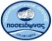 343714852 ΠΑΝΑΘΗΝΑΪΚΟΣ Α.Ο.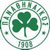 2997453 Ε.Α.Τ.ΑΛΕΞΑΝΔΡΟΣ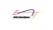 23186474 Ν.Ο. ΒΟΛΟΥ & ΑΡΓΟΝΑΥΤΕΣ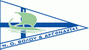 222625735 Ν.Σ. ΠΑΛΑΙΜΩΝ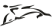 1997356 ΟΜΙΛΟΣ ΦΙΛΩΝ ΚΟΛΥΜΒΗΣΗΣ ΣΕΡΡΩΝ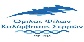 1736267 ΠΑΝΙΩΝΙΟΣ Γ.Σ.Σ.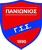 16178418  Ν.Ο.Θ.Α. ΚΑΒΑΛΑΣ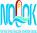 1416219 Ο.Ε.Α.Ν.Α. ΒΟΛΟΥ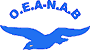 13942610 Α.Ο. ΩΚΕΑΝΟΣ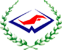 12852511 Α.Σ.ΑΣΤΕΡΙΑΣ ΚΑΤΕΡΙΝΗΣ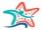 1010143412 ΗΛΥΣΙΑΚΟΣ Α.Ο.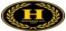 7661913 Γ.Ν.Ο. ΑΡΗΣ ΝΙΚΑΙΑΣ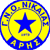 7531514 ΘΟΥΚΥΔΙΔΗΣ ΑΛΙΜΟΥ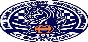 74122315 ΟΛΥΜΠΙΑΚΟΣ Σ.Φ. ΠΕΙΡΑΙΩΣ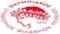 7241316 Ν.Ο. ΙΤΕΑΣ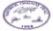 521817 Γ.Σ. ΠΕΡΙΣΤΕΡΙΟΥ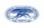 511718 Ο.Φ.Α. ΜΑΓΝΗΣΙΑΣ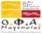 410112519 ΗΡΑΚΛΕΙΟ 91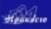 4531220 Ν.Ο. ΛΑΡΙΣΑΣ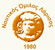 3541221 Ν.Ε. ΛΑΜΙΑΣ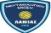 341822 Α.Α. ΩΡΙΩΝΑΣ ΗΡΑΚΛΕΙΟΥ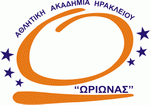 324923 Ν.Ο. ΚΑΛΑΜΑΤΑΣ ΠΟΣΕΙΔΩΝ 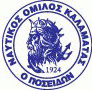 3216- ΑΛΙΜΟΣ Ν.Α.Σ.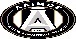 321625 Ν.Ο. ΑΛΕΞΑΝΔΡΟΥΠΟΛΗΣ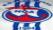 31-426 ΠΑΟΚ Α.Σ.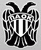 3--327 Π.Ε.Κ.Ε. ΒΡΟΝΤΑΔΟΥ ΧΙΟΥ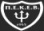 24-628 Α.Ο. ΠΟΣΕΙΔΩΝΑΣ ΛΗΞΟΥΡΙΟΥ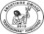 21-329 Α.Ο. ΑΙΓΑΛΕΩ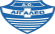 2-1330 Α.Κ.Σ. ΔΕΛΦΙΝΙΑ ΠΕΡΙΣΤΕΡΙΟΥ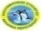 2--2- ΑΙΟΛΟΣ Α.Ο.Υ.Σ. ΠΕΤΡΟΥΠΟΛΗΣ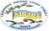 2--2- Α.Ε. ΚΕΡΑΤΣΙΝΙΟΥ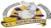 2--233 ΑΕΚ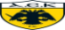 13-434 ΝΗΡΕΑΣ Α.Ο. ΚΑΡΔΙΤΣΑΣ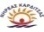 122535 Γ.Σ. ΝΙΚΗ ΒΟΛΟΥ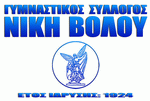 1214- Ν.Α.Ο. ΝΑΥΣΙΘΟΟΣ ΚΕΡΚΥΡΑΣ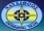 121437 Ν.Ο. ΜΑΚΕΔΟΝΙΑΣ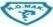 12-338 Α.Σ. ΒΟΛΟΥ ΥΔΑΤΙΝΟΣ ΚΟΣΜΟΣ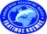 116839 Ν.Ο. ΚΟΡΙΝΘΟΥ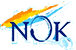 113540 Ν.Ο. ΠΑΤΡΩΝ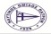 1-1241 Κ.Ο.ΞΑΝΘΗΣ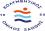 -51642Α.Σ. ΑΡΙΩΝ ΦΥΛΗΣ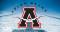 -24643 Α.Ο. ΟΛΥΜΠΙΑΔΑ 73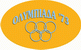 -213- Α.Ο. ΚΟΛΩΝΟΥ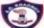 -21345 ΣΙΡΙΣ ΑΚΑΔΗΜΙΑ ΑΚΑΔΗΜΙΑ Υ.Σ.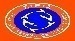 -2-2- Α.Ο. ΠΑΛΑΙΟΥ ΦΑΛΗΡΟΥ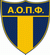 -2-247 ΑΘΛΗΤΙΚΗ ΑΚΑΔΗΜΙΑ ΑΣΤΕΡΙΑ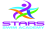 -13448  Κ.Ο. ΠΕΙΡΑΙΑ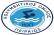 -11249 Ν.Ο. ΡΕΘΥΜΝΗΣ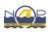 -1-1- Σ.Κ. ΡΟΗ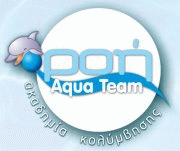 -1-151 Α.Κ.Σ. ΙΩΑΝΝΙΝΩΝ ΑΣΤΕΡΙΑΣ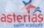 ----- Α.Ο. ΠΕΝΤΕΛΙΚΟΥ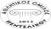 ----- ΑΝΑΓΕΝΝΗΣΗ ΛΑΜΙΑΣ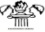 ----- Π.Α.Ε. ΑΡΓΗΣ ΚΑΛΑΜΑΤΑΣ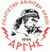 ----- Ν.Ο. ΑΓΙΟΥ ΝΙΚΟΛΑΟΥ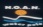 ----